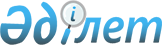 Об утверждении Правил оказания социальной помощи на проезд на  внутригородском транспорте общего пользования (кроме такси) для студентов высших и средних учебных заведений города Астаны из числа талантливой и общественно активной молодежи из многодетных семей и сирот
					
			Утративший силу
			
			
		
					Постановление Акимата города Астаны от 7 октября 2004 года N 3-1-1766п. Зарегистрировано Департаментом юстиции города Астаны 18 октября 2004 года N 353. Утратил силу - постановление Акимата города Астаны от 2 июня 2005 года N 3-1-379п.



     В соответствии с законами Республики Казахстан "
 О местном 
 государственном управлении в Республике Казахстан", "
 Об образовании 
", во исполнение решения маслихата города от 29 июня 2004 года N 52/9-III "О внесении изменений и дополнений в решение маслихата города Астаны от 29 декабря 2003 года N 12/4-III "О бюджете города Астаны на 2004 год" акимат города Астаны постановляет:



     1. Утвердить прилагаемые:



     Правила оказания социальной помощи на проезд на внутригородском транспорте общего пользования (кроме такси) для студентов высших и средних учебных заведений города Астаны из числа талантливой и общественно активной молодежи из многодетных семей и сирот (приложение 1);



     Положение о городской комиссии по определению лимитов бесплатных проездных билетов высшим и средним учебным заведениям для студентов из числа талантливой и общественно активной молодежи из многодетных семей и сирот (далее - Комиссия) (приложение 2);



     состав Комиссии (приложение 3).



     2. Отменить постановление акимата города Астаны от 8 сентября 2004 года N 3-1-1708п "Об утверждении Правил оказания социальной помощи на проезд на внутригородском транспорте общего пользования (кроме такси) для студентов высших и средних учебных заведений города Астаны из числа талантливой и общественно активной молодежи из многодетных семей и сирот".



     3. Контроль за исполнением настоящего постановления возложить на заместителя акима города Астаны Мухамеджанова Т.М.


     Аким города Астаны                  У. ШУКЕЕВ



     Первый заместитель акима            Есилов С.С.



     Заместитель акима                   Мамытбеков А.С.



     Заместитель акима                   Мухамеджанов Т.М.



     Заместитель акима                   Толибаев М.Е.



     Заместитель акима                   Фомичев С.В.



     Руководитель аппарата акима         Тамабаев К.Ж.



     Заведующий отделом




     документационной экспертизы




     аппарата акима                      Ертаев Ж.Б.



     Начальник Департамента




     финансов                            Аскарова А.Е.



     Начальник Управления




     транспорта и связи                  Байжаханов Б.И.



     Начальник Департамента




     образования                         Рахимжанов А.М.



     Директор Департамента




     внутренней политики                 Саиров Е.Б.





 

                                                                    

Приложение 1      



к постановлению акимата 



города Астаны      



от 7 октября 2004 года 



N 3-1-1766п  

     




Правила






оказания социальной помощи на проезд на внутригородском 






транспорте общего пользования (кроме такси) для студентов 






высших и средних учебных заведений города Астаны из числа талантливой и общественно активной молодежи






из многодетных семей и сирот (далее - Правила)



     Настоящие Правила разработаны в соответствии с законами Республики Казахстан "
 О местном 
 государственном управлении в Республике Казахстан", "
 Об образовании 
" с целью оказания социальной помощи на проезд на внутригородском транспорте общего пользования (кроме такси) для студентов высших и средних учебных заведений города Астаны из числа талантливой и общественно активной молодежи из многодетных семей и сирот. 




 




1. Общие положения



     1. Предоставление социальной помощи на проезд на внутригородском транспорте общего пользования (кроме такси) студентам высших и средних учебных заведений города Астаны из числа талантливой и общественно активной молодежи из многодетных семей и сирот является одной из форм социальной защиты населения.



     2. Администратором бюджетной программы 019 "Социальная поддержка обучающихся и воспитанников организаций образования очной формы обучения" является Департамент образования города Астаны (далее - Администратор).



     3. Источником финансирования бесплатного проезда на внутригородском транспорте общего пользования (кроме такси) для студентов высших и средних учебных заведений города Астаны из числа талантливой и общественно активной молодежи

 

из многодетных семей  и сирот является бюджет города Астаны.




 




2. Городская комиссия по определению лимитов бесплатных






проездных билетов высшим и средним учебным заведениям



     4. Городская комиссия по определению лимитов бесплатных проездных билетов высшим и средним учебным заведениям (далее - Комиссия) создается акиматом города Астаны с целью определения лимитов бесплатных проездных билетов высшим и средним учебным заведениям города для лиц, указанных в пункте 5 настоящих Правил.




 




3. Порядок предоставления права на бесплатный проезд



     5. Категорией лиц, имеющих право на оказание социальной помощи на проезд на внутригородском транспорте общего пользования (кроме такси), являются студенты высших и средних учебных заведений города из числа талантливой и общественно активной молодежи из многодетных семей и сирот.



     6. Основанием для бесплатного проезда студентов высших и средних учебных заведений города Астаны из числа талантливой и общественно активной моло0д0е0жи из многодетных семей и сирот на внутригородском транспорте общего пользования (кроме такси) является бесплатный проездной билет установленного образца.



     7. Лимит суммы для предоставления бесплатных проездных билетов высшим и средним учебным заведениям города для лиц, указанных в пункте 5 настоящих Правил, определяется на основании решения Комиссии в пределах бюджетных ассигнований на соответствующий финансовый год.



     8. Для постановки на учет студенту из многодетной семьи, претендующему на получение социальной помощи на проезд на внутригородском транспорте общего пользования (кроме такси), необходимо представить администрации учебного заведения следующие документы:



     справку о том, что он действительно является членом многодетной семьи, выданную местным исполнительным органом социальной опеки по месту жительства;



     копию удостоверения личности многодетной матери;



     копии свидетельств о рождении братьев и сестер;



     справку Департамента жилья о совместном проживании детей с родителями.



     9. Для постановки на учет студенту-сироте, претендующему на получение социальной помощи на проезд на внутригородском транспорте общего пользования (кроме такси), необходимо предоставить администрации учебного заведения следующие документы:



     копии свидетельств о смерти обоих родителей. Если в свидетельстве о рождении указан один из родителей, то свидетельство о смерти одного из родителей и форму N 4, выданную органами ЗАГСа; 



     копию свидетельства о рождении и копию удостоверения личности при достижении 16 лет;



     копию решения акима города об установлении опеки или попечительства.



     10. Администрации учебных заведений осуществляют:



     совместно с профкомами студентов создание и обеспечение работоспособности органов общественной самодеятельности и общественного самоуправления (далее - Органы);



     формирование и согласование с Органами списков нуждающихся студентов в пределах выделенного лимита бесплатных проездных билетов для каждого учебного заведения;



     представление Департаменту списков нуждающихся студентов в пределах выделенного лимита бесплатных проездных билетов для каждого учебного заведения и копий документов, указанных в пунктах 8 и 9 настоящих Правил;



     подписание актов выполненных работ, представленных поставщиком услуг, по итогам каждого месяца.



     11. Ответственность за достоверность составления списков студентов из многодетных семей и сирот несут администрации учебных заведений.



     12. Департамент осуществляет: 



     формирование и представление Администратору общего городского списка лиц, указанных в пункте 5 настоящих Правил;



     контроль за достоверностью составления администрациями учебных заведений списков лиц, указанных в пункте 5 настоящих Правил.



     13. Администратор осуществляет:



     определение поставщика проездных билетов в соответствии с действующим законодательством Республики Казахстан;



     предоставление поставщику проездных билетов общего городского списка лиц, указанных в пункте 5 настоящих Правил;



     ежемесячную оплату поставщику за предоставление проездных билетов согласно договору, счет-фактуре и накладной в пределах ассигнований, выделенных на соответствующий финансовый год;



     выдачу бесплатных проездных билетов администрациям учебных заведений.



     14. Контроль за целевым использованием бюджетных средств осуществляется в соответствии с действующим законодательством.



     15. Выдача проездных билетов лицам, указанным в пункте 5 настоящих Правил, начинается с 1 сентября 2004 года.




Приложение 2      



к постановлению акимата 



города Астаны      



от 7 октября 2004 года 



N 3-1-1766п  

     




ПОЛОЖЕНИЕ






о городской комиссии по определению лимитов 






бесплатных проездных билетов высшим и средним 






учебным заведениям для студентов 






из числа талантливой и общественно активной молодежи 






из многодетных семей и сирот






 




1. Общие положения



     1. Городская комиссия по определению лимитов бесплатных проездных билетов высшим и средним учебным заведениям города Астаны для студентов из числа талантливой и общественно активной молодежи из многодетных семей и сирот (далее - Комиссия) осуществляет свою деятельность в соответствии с 
 Конституцией 
, законами Республики Казахстан, актами Президента и Правительства Республики Казахстан, актами акимата и акима города, иными нормативными правовыми актами Республики Казахстан, а также настоящим Положением.



     2. Комиссия создана с целью определения лимитов бесплатных проездных билетов высшим и средним учебным заведениям города Астаны для студентов из числа талантливой и общественно активной молодежи из многодетных семей и сирот. 




 




2. Задачи и функции Комиссии



     3. Основной задачей Комиссии является определение лимитов бесплатных проездных билетов высшим и средним учебным заведениям города Астаны для студентов из числа талантливой и общественно активной молодежи из многодетных семей и сирот.



     4. По результатам заседания Комиссия направляет документы в Департамент образования и Департамент внутренней политики города для оказания социальной помощи на проезд на внутригородском транспорте общего пользования (кроме такси) студентам высших и средних учебных заведений города Астаны из числа талантливой и общественно активной молодежи из многодетных семей и сирот.



     5. Комиссия в соответствии с основными задачами выполняет следующие функции:



     1) рассматривает заявки высших и средних учебных заведений города на назначение лимита бесплатных проездных билетов;



     2) определяет лимиты бесплатных проездных билетов высшим и средним учебным заведениям города Астаны.




 




3. Организация деятельности Комиссии



     6. Состав Комиссии утверждается на основании постановления акимата города Астаны и формируется из числа представителей Департамента внутренней политики города (далее - Департамент), Администратора и высших и средних учебных заведений города (по согласованию).



     7. Комиссию возглавляет председатель, который руководит ее деятельностью, председательствует на заседаниях Комиссии, планирует ее работу, осуществляет общий контроль за реализацией ее решений и несет ответственность за деятельность, осуществляемую Комиссией. Председателем Комиссии является заместитель акима города, курирующий данные вопросы.



     Во время отсутствия председателя Комиссии его функции выполняет заместитель.



     8. Секретарь Комиссии готовит предложения по формированию повестки дня заседания Комиссии, необходимые документы, материалы и оформляет протоколы после его проведения.



     9. Заседание Комиссии считается правомочным, если в нем участвуют не менее двух третей ее членов.



     10. Решения Комиссии принимаются открытым голосованием путем определения простого большинства голосов членов Комиссии. При равном количестве голосов голос Председателя Комиссии является решающим.



     11. График работы Комиссии определяется самой Комиссией.




Приложение 3      



к постановлению акимата 



города Астаны      



от 7 октября 2004 года 



N 3-1-1766п  

     



СОСТАВ




городской комиссии по определению лимитов бесплатных проездных билетов высшим и средним учебным заведениям для студентов из 




числа талантливой и общественно активной молодежи из 




многодетных семей и сирот


Мухамеджанов                - заместитель акима города, председатель



Толеген Мухамеджанович        комиссии;

Саиров                      - директор Департамента внутренней



Ерлан Бияхметович             политики, заместитель председателя



                             комиссии;

Рахимов                     - заведующий отделом по работе с



Бекзат Рахимович              молодежью Департамента внутренней



                             политики, секретарь комиссии.


Члены комиссии:

      

Рахимжанов                  - директор Департамента образования;



Амерхан Муратпекович

Абдыманапов                 - ректор Евразийского национального



Сарсенгали Абдыгалиевич       университета имени Л.Н. Гумилева



                             (по согласованию);  

Алимжанов                   - ректор Казахского аграрного



Бекен Окенович                университета имени С. Сейфуллина 



                             (по согласованию);

Доскалиев                   - ректор Казахской государственной



Жаксылык Акмырзаевич          медицинской академии (по



                             согласованию);

Мусаходжаева                - ректор Казахской национальной



Айман Кожабековна             академии музыки (по согласованию);

Старунов                    - директор Политехнического колледжа



Виктор Ильич                  (по согласованию);

Кувандыков                  - директор Акмолинского



Алибек Усербаевич             финансово-экономического колледжа 



                             (по согласованию);             

Жусупов                     - директор Гуманитарного колледжа 



Адильхан Шаймагамбетович      (по согласованию); 

Жукупбеков                  - директор Колледжа транспорта и



Женис Курмангалиевич          коммуникаций (по согласованию);

Нагимтаев                   - директор Колледжа экономики,



Аманжол Нагимтаевич           технологии и стандартизации пищевых



                             производств (по согласованию);   

Ахметов                     - директор Медицинского колледжа



Эбенгаббас Елемесович         (по согласованию).

					© 2012. РГП на ПХВ «Институт законодательства и правовой информации Республики Казахстан» Министерства юстиции Республики Казахстан
				